Catering Rider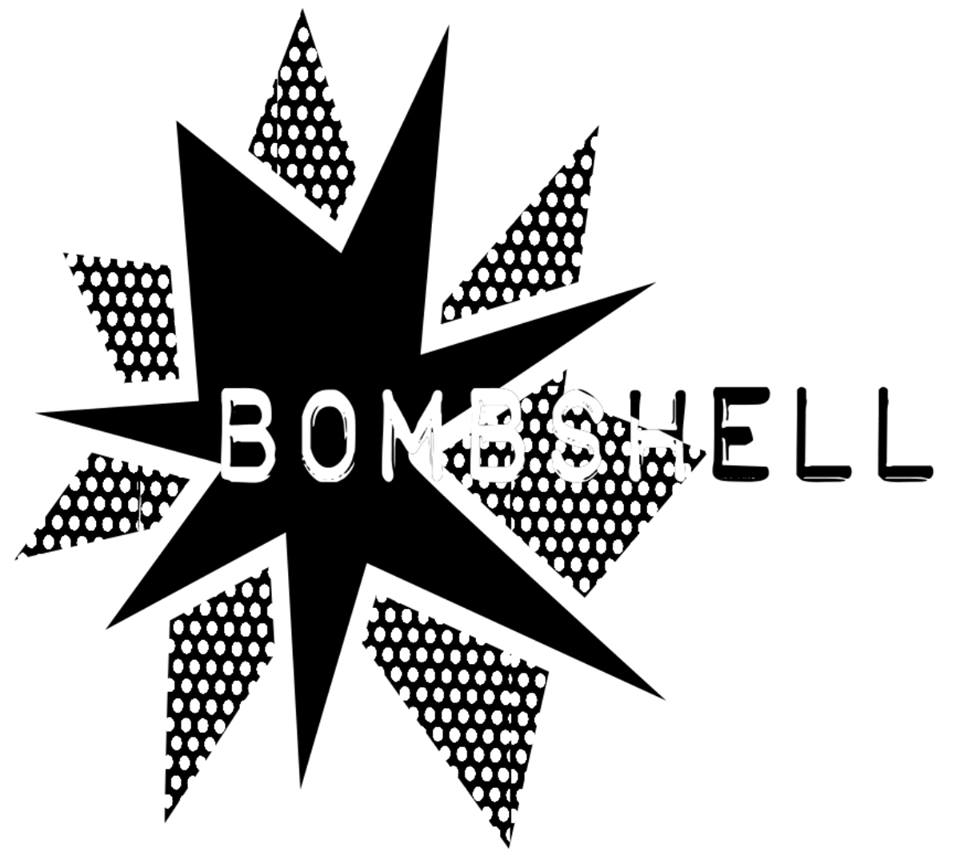 The PROMOTER agrees provide at their own expense the following refreshments to be placed in the dressing room no later than TWO (2) hours prior to performance:1 litres of bottled mineral water500 ml bottled lucazadeTea or tea-making facilities if practicablea selection of sandwiches available at sound check would be greatly appreciated